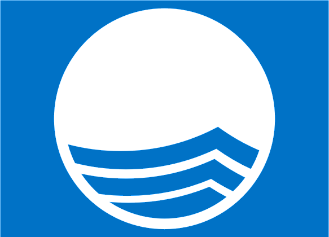 	                                                       BANDEIRA AZUL 2022	                                              EMBARCAÇÕES ECOTURÍSTICAS                                                                    DECLARAÇÃOEsta candidatura é considerada um contrato entre o Operador da Embarcação Ecoturística ___________________________________ e a FEE. Assinando, confirma-se que a informação inserida no processo de candidatura é correta e que as obrigações serão cumpridas.   O Operador Ecoturístico compromete-se a arriar a Bandeira Azul se um dos critérios imperativos se encontrar em incumprimento e a informar de imediato a Coordenação Nacional do Programa Bandeira Azul.  O Operador Ecoturístico está informado que se reserva ao Júri Nacional do Programa Bandeira Azul 2022 e ao Júri Internacional o direito de recusar ou arriar a Bandeira Azul, caso o Operador da Embarcação Ecoturística seja considerado responsável por violar as normas ambientais nacionais ou por qualquer ato contrário aos objetivos e ao espírito do programa internacional de Bandeira Azul.O Programa Bandeira Azul é propriedade e administrado pela Fundação para a Educação Ambiental (“FEE”) por meio de uma rede de operadores nacionais e júris em vários países do mundo, sendo implementado em Portugal pela ABAE. O titular / operador desta embarcação foi premiado com o direito de hastear e manter a Bandeira Azul porque cumpriu, no momento da atribuição, com uma série de rigorosos requisitos ambientais, educacionais, de segurança e acessibilidade critério exigidos pela FEE. O titular / operador aceitou o compromisso e assumiu a responsabilidade de assegurar a conformidade contínua com todos esses critérios. Apesar de a ABAE/FEE poder realizar regularmente a verificação desses critérios nos sítios galardoados, nem a ABAE/FEE, nem qualquer um de seus diretores, colaboradores ou membros do júri são responsáveis perante qualquer pessoa no caso de existir qualquer não conformidade.____________________,____ de ______________ de 2022		________________________________________	                                                                                      Assinatura 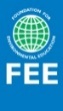 International Coordination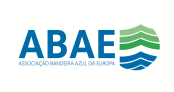 Coordenação NacionalCoordenação NacionalLogo do Operador da Embarcação EcoturísticaFriluftsrädetScandiagade, 132450 Københaven SVDENMARKTel: +45 70 22 24 27info@fee.globalhttp:www.blueflag.globalFriluftsrädetScandiagade, 132450 Københaven SVDENMARKTel: +45 70 22 24 27info@fee.globalhttp:www.blueflag.globalFriluftsrädetScandiagade, 132450 Københaven SVDENMARKTel: +45 70 22 24 27info@fee.globalhttp:www.blueflag.globalAssociação Bandeira Azul da EuropaRua General Gomes Araújo, Edifício Vasco da Gama, Bloco C, piso 11350 - 355 LISBOATel: 213 942 740Tlm:938 118 352bandeira.azul@abae.pt https://bandeiraazul.abae.ptAssociação Bandeira Azul da EuropaRua General Gomes Araújo, Edifício Vasco da Gama, Bloco C, piso 11350 - 355 LISBOATel: 213 942 740Tlm:938 118 352bandeira.azul@abae.pt https://bandeiraazul.abae.ptMorada:  Tel: Fax: E-mail:http:www. 